 Colegio Polivalente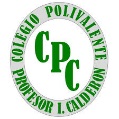                  Profesor Ildefonso CalderónAsignatura    : Preparación, Diseño y Montaje BuffetDocente         : Jessica Vergara VargasGUÍA DE AUTOAPRENDIZAJE PREPARACIÓN Y MONTAJE BUFFETAprendizaje Esperado:Planifica la decoración y presentación de productos, considerando las técnicas culinarias, los tiempos de preparación y el tipo de servicio solicitado.Contenido: Guarniciones Funcionales y no Funcionales. Tipos de acompañamientosInstrucciones: Entregar Guía de Estudio Viernes 29 de MayoEnviar al siguiente email solo Guía de Respuestas : gastronomiaustral@gmail.comACTIVIDAD N°1: Describir que tipo de guarnición corresponde a cada imagen de decoración de platos.Lee  las siguientes definiciones y observa las imágenes señaladas y luego responde los enunciados que aparecen a  continuación. Decoración de Platos: Funcionales .No FuncionalesGUARNICIÓN FUNCIONAL:Una guarnición funcional es todo aquello que  contribuye a la presentación de un plato principal aportando textura, color, sabor y armonía.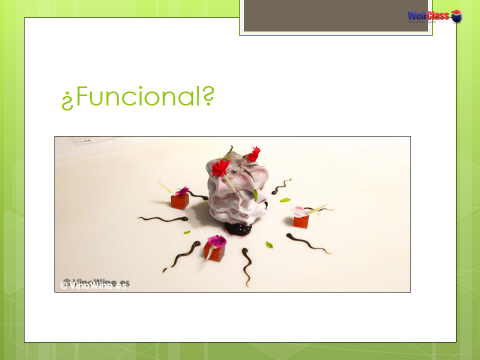 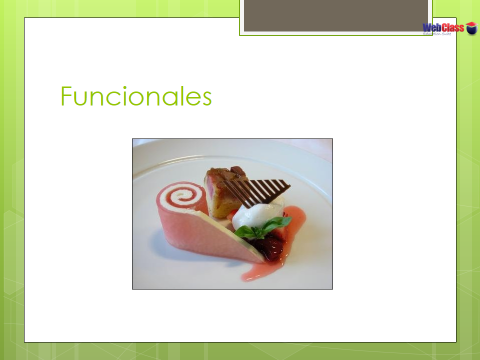 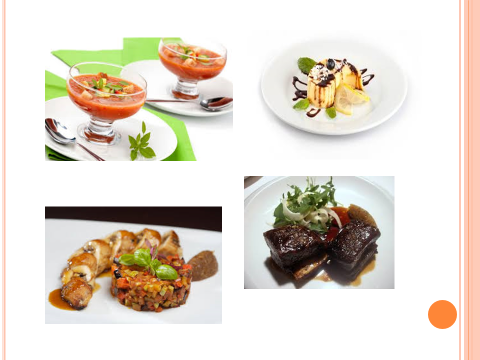 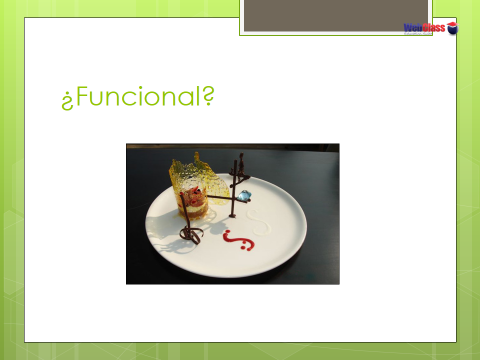 GUARNICIONES NO FUNCIONALES:Una guarnición no funcional es cualquier ítem comestible y no comestible, que no constribuye al sabor o a la textura del plato. Un Chef siempre debe evitar el uso de guarniciones no funcionales en sus platos y bandejas.Una tajada o trozo de naranja en un plato de huevos revuelto, fritos, omelette.Un trozo o corona de limón en un plato que se sirve con alguna salsa.Hojas de lechuga utilizadas como base para comida caliente en platos calientes.La tradicional rama de perejil o de berro. Hay ocasiones clásicas y tradicionales en las que el perejil o berros son adecuados. Los berros se pueden utilizar en platos que contengan un ítem simple asado o a la parrilla.Canastillos de naranja o limonesRosas de tomate o aves de manzanaGuarniciones de papel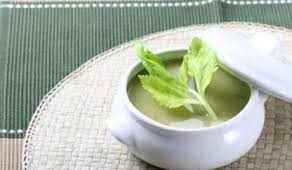 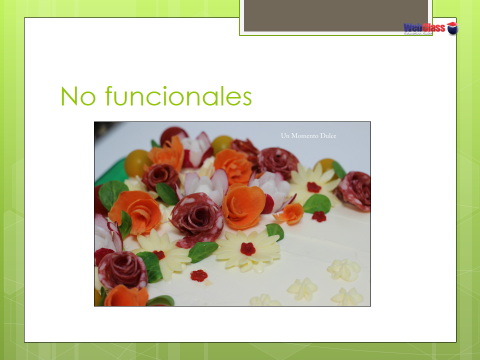 Instrucciones: Observa y describe en las siguientes imágenes que tipo de guarniciones   aparecen ya sea Funcionales y No Funcionales, para ello debes considerar la información mencionada, además puedes apoyarte del buscador Google para complementar más información.Hoja de respuesta1)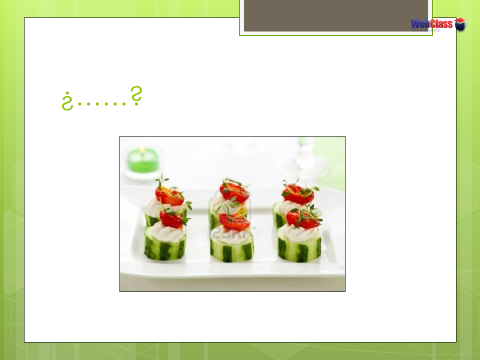 2)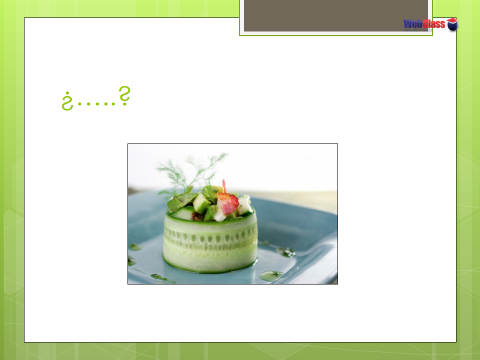 3)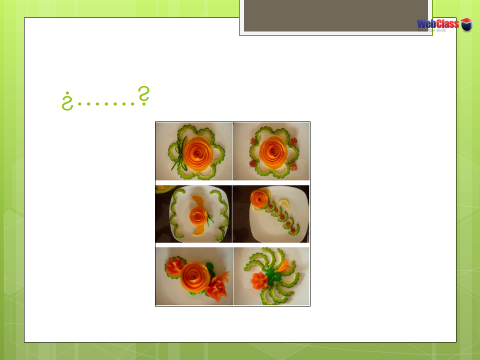 4).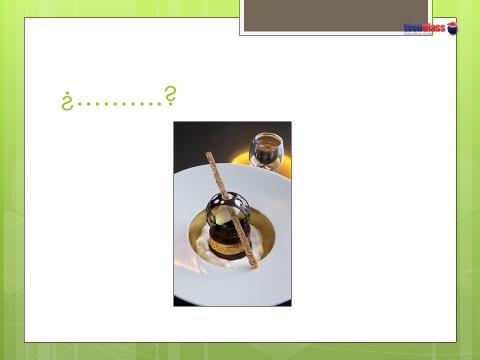 5).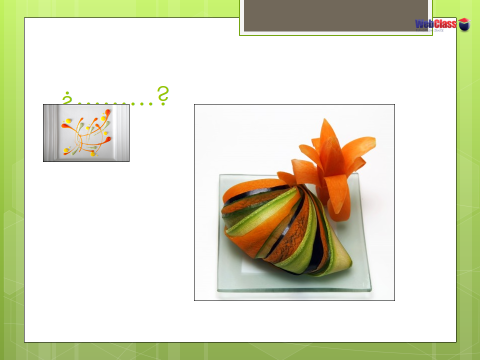 6).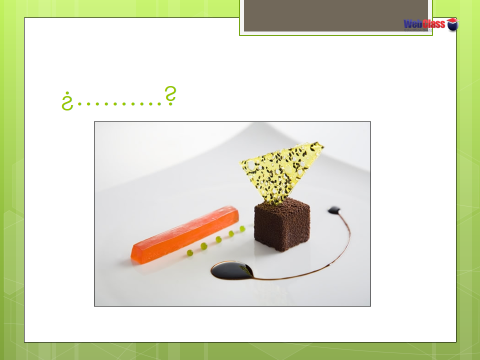 7).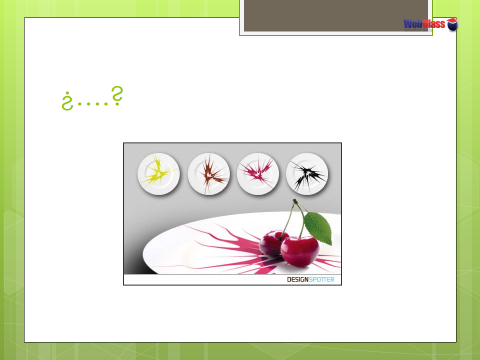 Lista de cotejo respuestas brevesACTIVIDAD N°2: Diseñar una Presentación Power Point sobre los tipos de acompañamientos y guarnicionesInstrucciones: Investigar en buscador Google todo lo relacionado con el tema, definición de acompañamiento y guarnición en un montaje de platos, para ellos debes considerar la información mencionada en la  Guía de Autoaprendizaje.A continuación, debes investigar de acuerdo con lo solicitado, para ello te puedes apoyar en los siguientes sitios de internet y selecciona la imagen que se ajusta con lo que se requiere.Para ver acompañamientos tales como: arroz , puré, vegetales y pastashttps://www.google.com/search?sxsrf=ALeKk03xXrljBsoald7Q6TkNHextdbCRqQ:1590182135898&source=univ&tbm=isch&q=imagenes+de+acompa%C3%B1amientos+en+gastronomia&sa=X&ved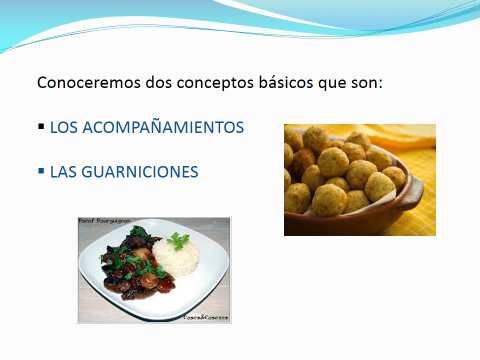 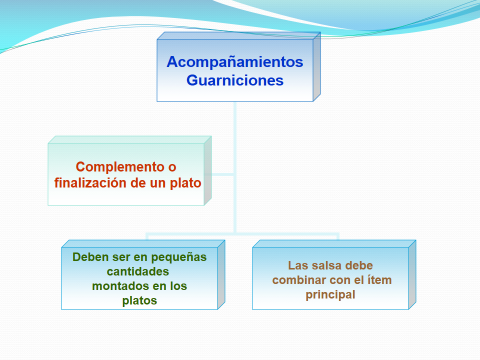 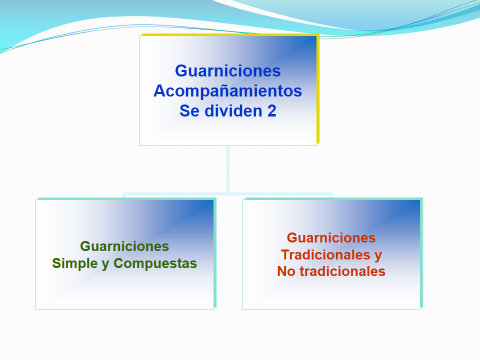 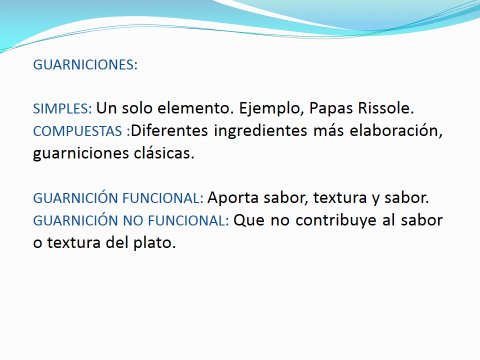 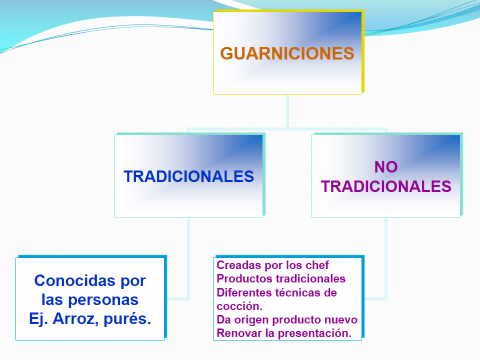 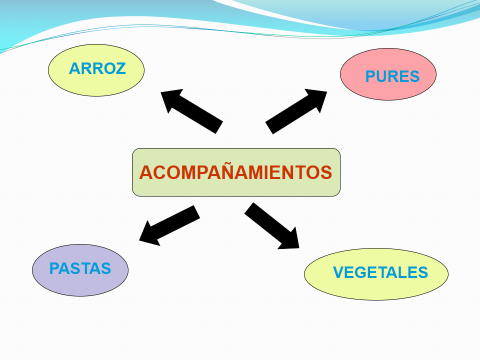 Lista de Cotejos Presentación Power PointNombre:Nombre:Nombre:Curso: Puntaje Ideal:Puntaje Real:UnidadOAIndicadores de evaluación Preguntas/actividades 1OA1Reconocen las guarniciones funcionales y no funcionales en la presentación y decoración de platos.Actividad 1 (1-7)Nombre Guarnición :Nombre Guarnición :Nombre Guarnición :Nombre Guarnición :Nombre Guarnición :Nombre Guarnición :Nombre Guarnición :Dimensiones Responde la pregunta (3 pts.)No responde las preguntas (1 pts.)El estudiante responde las preguntas de acuerdo con lo solicitadoUnidadOAIndicadores de evaluación Preguntas/actividades 1OA1Investigar sobre los acompañamientos y guarniciones que son un complemento en la presentación de platos, aplicando  normas de higiene.Actividad 2Pauta de TrabajoPortada : Portada (Titulo Acompañamientos y guarniciones)Integrantes, Módulo)Introducción: Tema principalDesarrollo : Cuerpo del trabajo (incorporar definiciones y/otros)Conclusión : Conclusiones generales de todo el trabajoMínimo 7 diapositivasCategoría Sí cumple (3 pts )No cumple (1 pts)El estudiante presenta el título y portadaEl estudiante presenta pauta de trabajo (introducción ,desarrollo y conclusión)El estudiante organiza la información de manera legibleEl estudiante presenta una buena redacción y ortografía El estudiante presenta la información organizada que sea llamativo al lector, creatividad.